О внесении изменений в постановление администрациирайона от 13.11.2013 № 623-п	Руководствуясь Федеральным законом «Об общих принципах организации местного самоуправления в Российской Федерации» от 06.10.2003 № 131-ФЗ (в действующей редакции), ст.179 Бюджетного Кодекса РФ, Уставом Пучежского муниципального района, в целях сохранения и развития традиционной народной культуры, организации досуга, дополнительного художественного образования, укрепления материально-технической базы учреждений сферы культуры и туризма, модернизации библиотечного обслуживания населения Пучежского муниципального районап о с т а н о в л я ю:Внести в постановление администрации Пучежского муниципального района от 13.11.2013 № 623-п «Об утверждении муниципальной программы «Культура Пучежского муниципального района» в действующей редакции следующие изменения:В Паспорте муниципальной программы строку «Объемы бюджетных ассигнований и источники финансирования программы» изложить в новой редакции: В Паспорте муниципальной программы строку «Целевые показатели» изложить в новой редакции: В Паспорте муниципальной программы раздел 3 «Цели, целевые показатели и ожидаемые результаты реализации Программы» изложить в новой редакции: 3.1. Цель:	Формирования средствами художественно-эстетического творчества личностных качеств, способствующих наиболее успешной адаптации молодых людей в условиях современного социума. Дополнительное художественное образование в сфере культуры.Целевые показатели:Ожидаемые результаты:	- образовательные программы в соответствии с уровнями обучения будут реализованы в полном объёме в соответствии с учебным планом и графиком учебного процесса (повышенный уровень художественного образования и обще-эстетический уровень);- содержание и качество подготовки выпускников образовательного учреждения сферы культуры будет соответствовать образовательным стандартам дополнительного образования;- учреждение будет обеспечено квалифицированными кадрами в области художественного образования (музыка, вокал, хореография, изобразительное искусство);- уровень исполнительского художественного мастерства учащихся и выпускников учреждения позитивно отразится в развитии сферы культуры района. - повышение средней заработной платы педагогов до средней заработной платы учителей Ивановской области.3.2. Цель:Повышение качества, доступности, обеспечения социальных гарантий на библиотечное обслуживание и создания комфортных условий для заявителейЦелевые показатели:Ожидаемые результаты:- рост количества читателей;- рост посещаемости читателей;- рост количества книговыдач;- пополнение библиотечного фонда пропорционально количеству списанной литературы;- рост доли вовлеченных в организационные формы библиотечной работы детей и молодежи;- рост рейтинга учреждений культуры библиотечного типа, реализующего социальную функцию;- повышение средней заработной платы работников библиотеки до средней заработной платы по Ивановской области.3.3. Цель:Повышение качества, доступности и создания комфортных условий для предоставления массовых мероприятий, организации досуга и развитие коллективов самодеятельного народного творчества.Целевые показатели:Ожидаемые результаты: - рост посещаемости культурно-массовых мероприятий;- рост исполнительского мастерства творческих коллективов, активное участие  в районных, городских и областных мероприятиях, хорошие результаты в фестивальной деятельности на областном уровне;-  вовлечение более половины всех детей в творческую клубную деятельность;- рост рейтинга учреждений культуры клубного типа, реализующего социальную функцию;- повышение средней заработной платы работников клубной системы до средней заработной платы по Ивановской области.3.4. Цель:Улучшение качества и доступности по обслуживанию посетителей музея, хранение, изучение и обеспечение сохранности фондов, активная выставочная деятельность Краеведческого музея.Целевые показатели:Ожидаемые результаты:- рост числа посещений;- рост числа экскурсий;- рост числа организованных выставок и экспозиций;- рост доли вовлеченных в организационные формы музейной работы детей и молодёжи;- рост рейтинга учреждения культуры музейного типа, реализующего социальную функцию.- повышение средней заработной платы работников музея до средней заработной платы по Ивановской области4. Задачи, мероприятия и ресурсное обеспечение МПВнешние факторы, способствующие решению социально-экономической проблемы в плановом периодеВ рамках реализации долгосрочной государственной программы Ивановской области «Развитие культуры и туризма в Ивановской области на 2018-2024 годы» предусмотрены мероприятия по улучшению материально-технической базы учреждений культуры района. В течение шести программных лет будут выделены денежные средства на поддержку лучших сельских учреждений культуры и лучших работников сельских учреждений культуры, на обеспечение развития и укрепления материально-технической базы домов культуры в населенных пунктах с числом жителей до 50 тысяч человек, на создание (реконструкция) и капитальный ремонт культурно-досуговых учреждений в сельской местности, на создание виртуальных концертных залов в учреждениях культуры и искусства Ивановской области,на приобретение музыкального оборудования для клубных учреждений, на приобретение музыкальных инструментов для детской школы искусств, на комплектование книжного фонда библиотек за счет федерального бюджета.Ежегодно предусматривается в областном бюджете и денежные средства (софинансирование) на проведение межрегионального песенного фестиваля «Волжские зори»	Серьезное внимание при решении проблем сферы культуры, а также организации и проведении значимых мероприятий уделяется взаимодействию с бизнес - сообществом.В приложении к программе «Перечень мероприятий и ресурсное обеспечение муниципальной программы» раздел 6.5 задачи 6 изложить в новой редакции:В приложении к программе «Перечень мероприятий и ресурсное обеспечение муниципальной программы» задачу 6 дополнить разделом 6.6: Контроль за исполнением настоящего постановления возложить  на заместителя главы администрации Пучежского муниципального района Н.Т.Лобанову.Опубликовать настоящее постановление в «Правовом вестнике Пучежского муниципального района» и на сайте администрации Пучежского муниципального района в сети Интернет.Настоящее постановление вступает в силу после его официального опубликования.Глава Пучежского муниципального района							И.Н.Шипков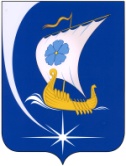 Администрация Пучежского муниципального района Ивановской областиП О С Т А Н О В Л Е Н И Е                    от 29.01.2020                                                            № 24 - пг.ПучежОбъемы бюджетных ассигнований и источники финансирования программы общий объём финансирования Программы из средств бюджетов всех уровней на 2014 - 2022 годы – 305063,031  тысяча рублей, в том числе:в 2014 году - 35 725,4 тысячи рублей;в 2015 году – 31 138,5 тысяч рублей;в 2016 году – 28 781 тысячи рублей;в 2017 году – 29969,1 тысяч рублей;в 2018 году – 40 248,8 тысяч рублей;в 2019 году – 38 544,59 тысяч рублей;в 2020 году – 44 647,781 тысяча рублей;в 2021 году – 28 003,93 тысячи рублей;в 2022 году – 28 003,93 тысячи рублей.Целевые показатели1). Увеличение доли детей, получающих дополнительное художественное образование в сфере культуры, в общем числе детей (18 % к концу реализации программы)2). Увеличение количества посещений учреждений культуры по отношению к уровню 2010 года к концу 2019 года - 102,2%, в 2020 году – 102,25% увеличение доли детей, привлекаемых к участию в творческих мероприятиях (клубных формированиях), в общем числе детей (до 52% к концу реализации программы);3) Увеличение количества зарегистрированных пользователей библиотек, в общем количестве жителей  района (свыше 75% к концу реализации программы);4).Увеличение посещаемости Краеведческого музея (ежегодно на 2% по сравнению с предыдущим годом).5) Средняя заработная плата работников учреждений культуры в 2020 году – 22500 рублей.№Наименование показателя2014201520162017201820192020202120221Доля детей, получающих дополнительное образование в сфере культуры (чел.%)18017%18017%18017%18017,5%17517,5%18018%18018%18018%18018%2Доля детей участвующих в фестивалях, конкурсах, выставках всех уровней от общего числа уч-ся %5026%5126,5%5226,5%6030,6%6031%6031%6031%6031%6031%3Иметь творческих коллективов  (ед.)4444444444Участие в районных, городских и областных мероприятиях (ед.)7771010101010105Средняя заработная плата педагогов217462262423755,202510125101№Наименование показателя2014201520162017201820192020202120221Количество зарегистрированных пользователей  (увеличение % пользователей от количества  проживающих)830070%830071%830071,5%842372%850877,7%850077%850076%850076%850076%2Количество посещений (тыс.чел.)6060606868,868,8568,969693Количество книговыдач (тыс.экз.)160160160150180,51771771771774Библиотечный фонд (тыс.экз.)160160 160 168162161160160160№Наименование показателя2014201520162017201820192020202120221Проведение общественно и социально значимых мероприятий (ед.)1901952002002752752752802802Увеличение количества посещений КДМ (тыс.чел.)484848485353,55454543Организация клубных формирований (ед.)6061616467656565654Проведение межрегиона льного песенного фестива ля «Волжские зори» (ед.)1111111115Проведение районных фестивалей «Радуга талантов» и «Дни  российской культуры» 2222222226Доля детей участвующих  в клубных формированиях, фестивалях, конкурсах, выставках от общего числа детей (чел./%)48048%50050%50550,5%51051%51051,5%51051,7%51052%51052%51052%7Построены (реконструированы) и (или) капитально отремонтированы культурно - досуговые учреждения в сельской местности1№Наименование показателя2014201520162017201820192020202120221Количество посетителей (чел.)2200222022401300170022802330237024202Иметь единиц основного фонда (экз.)7000710072009008902190309040905090503Организовать выставок (ед.)121212814121212124Провести экскурсий (ед.)951001054667115120125130№ЗадачаГод, когда задача должна быть решена1.Обеспечение доступности художественного образования, создание условий для реализации способностей талантливых и одарённых детей, достижения ими необходимых компетенций с целью дальнейшей профессионализации в области искусств31.12.20222.Организация культурно - досугового обслуживания населения, создание условий для развития местного самодеятельного художественного творчества31.12.20223.Создание условий для развития библиотечного дела, включая      обновление книжных фондов31.12.20224.Развитие краеведческого музея для сохранения и популяризации исторического прошлого района 31.12.20225.Внедрение информационных технологий в сфере культуры, улучшение технологической оснащённости, укрепление материально - технической    базы учреждений культуры31.12.2022Выполнение мероприятий в части подключения общедоступных муниципальных библиотек сети Интернет, расширение информационных технологий и оцифровки в библиотечном деле201420152016201720182019202020212022Выполнение мероприятий в части подключения общедоступных муниципальных библиотек сети Интернет, расширение информационных технологий и оцифровки в библиотечном делеВсего167,626000000077,97289,6540000Выполнение мероприятий в части подключения общедоступных муниципальных библиотек сети Интернет, расширение информационных технологий и оцифровки в библиотечном делеСредства федерального бюджета0000000000Выполнение мероприятий в части подключения общедоступных муниципальных библиотек сети Интернет, расширение информационных технологий и оцифровки в библиотечном делеСредства областного бюджета162,829450000074,07288,7574500Выполнение мероприятий в части подключения общедоступных муниципальных библиотек сети Интернет, расширение информационных технологий и оцифровки в библиотечном делеСредства бюджета Пучежского городского поселения0000000000Выполнение мероприятий в части подключения общедоступных муниципальных библиотек сети Интернет, расширение информационных технологий и оцифровки в библиотечном делеСредства бюджета Пучежского муниципального района4,79655000003,90,8965500Создание (реконструкция) и капитальный ремонт культурно - досуговых учреждений в сельской местности201420152016201720182019202020212022Создание (реконструкция) и капитальный ремонт культурно - досуговых учреждений в сельской местностиВсего4421,9570000004421,95700Создание (реконструкция) и капитальный ремонт культурно - досуговых учреждений в сельской местностиСредства федерального бюджета4109,50000004109,500Создание (реконструкция) и капитальный ремонт культурно - досуговых учреждений в сельской местностиСредства областного бюджета309,317000000309,31700Создание (реконструкция) и капитальный ремонт культурно - досуговых учреждений в сельской местностиБюджет Илья-Высоковского сельского поселения3,140000003,1400